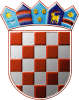 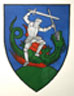         REPUBLIKA HRVATSKA                                                           PRIJEDLOG                                                                                                                                                                                                                                                           MEĐIMURSKA ŽUPANIJAOPĆINA SVETI JURAJ NA BREGU             OPĆINSKO VIJEĆEKLASA:550-01/22-01/05URBROJ:2109/16-03-22-1Pleškovec, _________ 2022. Na temelju članka 4. Zakona o socijalnoj skrbi („Narodne novine“, broj 18/22., 46/22. i 119/22.) i članka 28. Statuta Općine Sveti Juraj na Bregu („Službeni glasnik Međimurske županije“, broj 08/21.), Općinsko vijeće Općine Sveti Juraj na Bregu na ___ sjednici održanoj _______ 2022. godine, donijelo je Socijalni programOpćine Sveti Juraj na Bregu za 2023. godinuI.Javne potrebe u Socijalnom Programu za koje se sredstva osiguravaju iz Proračuna Općine Sveti Juraj na Bregu jesu pomoći za podmirenje osnovnih životnih potreba socijalno ugroženih, nemoćnih i drugih osoba, koje one same ili uz pomoć članova obitelji ne mogu zadovoljiti zbog nepovoljnih osobnih, gospodarskih, socijalnih i drugih okolnosti. Stoga je cilj Socijalnog Programa Općine Sveti Juraj na Bregu utvrditi kriterije i način pomoći socijalno ugroženih građana koji su zbog različitih okolnosti našli u stanju socijalno zaštitne potrebe.II.Javne potrebe u Socijalnom Programu Općine Sveti Juraj na Bregu za 2023. godinu utvrđuju se prema prioritetima kako slijedi: Potpora za opremu za novorođenčadPotpora roditeljima za opremu za novorođeno dijete isplaćuje se u iznosu od 700,00 EUR za novorođeno dijete s prebivalištem na području Općine Sveti Juraj na Bregu sukladno Odluci o jednokratnoj novčanoj potpori za novorođeno dijete. Sufinanciranje prijevoza učenika Osnovne školeU Proračunu Općine Sveti Juraj na Bregu  za 2023. godinu planirano je 20.000,00 EUR, za sufinanciranje prijevoza učenika Osnovne škole Ivana Gorana Kovačića Sveti Juraj na Bregu. Stipendije i školarineU Proračunu Općine Sveti Juraj na Bregu za 2023. godinu planirano je 60.000,00 EUR za stipendiranje učenika i studenata sukladno Pravilniku o stipendiranju učenika i studenata.Sufinanciranje radnog materijala učenicima osnovnih i srednjih školaU Proračunu Općine Sveti Juraj na Bregu za 2023. planirano je 35.000,00 EUR  za sufinanciranje radnog materijala učenicima osnovnih i srednjih školaPomoći obiteljima i kućanstvimaOpćinski načelnik može u 2023. godini na zahtjev korisnika dodijeliti jednokratnu novčanu pomoć samcu ili obitelji, koji imaju prebivalište na području Općine Sveti Juraj na Bregu, koji zbog trenutnih okolnosti kao što su npr. bolest, smrt člana obitelji, požar, poplava ili drugih nevolja nisu u mogućnosti djelomično ili u cijelosti zadovoljiti osnovne životne potrebe, te pomoći umirovljenicima povodom Uskrsnih i Božićnih blagdana. Novčana sredstva za pomoć obiteljima i kućanstvima planirana su u Proračunu Općine Sveti Juraj na Bregu za 2023. godinu u iznosu 25.000,00 EUR.Izdaci za dječji vrtić i jasliceU Proračunu Općine Sveti Juraj na Bregu za 2023. godinu planirano je 150.000,00 EUR za sufinanciranje dječjeg vrtića i jaslica, sukladno Odluci o sufinanciranju dječjih vrtića iz Proračuna Općine Sveti Juraj na Bregu.7. Edukacijsko-rehabilitacijski tretmani i pomoći osobama s invaliditetomU Proračunu Općine Sveti Juraj na Bregu za 2023. godinu planirano je 7.000,00 EUR za sufinanciranje Edukacijsko-rehabilitacijskih tretmana i pomoći osobama s invaliditetom.Asistent u nastaviU Proračunu Općine Sveti Juraj na Bregu za 2023. godinu planirano je 7.000,00 EUR  za sufinanciranje asistenta u nastavi za djecu polaznike osnovne škole kojima je isti potreban.9.     Sufinanciranje obveznih udžbenika za osnovnu školuU Proračunu Općine Sveti Juraj na Bregu za 2023. godinu planirano je 4.000,00 EUR za sufinanciranje obveznih udžbenika za osnovnu školu.10.   Sufinanciranje produženog boravka učenika osnovne školeU Proračunu Općine Sveti Juraj na Bregu za 2023. godinu planirano je 20.000,00 EUR za sufinanciranje produženog boravka za učenike osnovne škole.11.  Subvencioniranje troškova prehrane socijalno potrebitim osobamaU Proračunu Općine Sveti Juraj na Bregu za 2023. godinu planirano je 1.000,00 EUR  za subvencioniranje troškova prehrane socijalno potrebitim osobama s područja Općine Sveti Juraj na Bregu.12. Subvencija za odvoz otpadaU Proračunu Općine Sveti Juraj na Bregu za 2023. godinu planirano je 12.000,00 EUR za subvenciju za odvoz otpada.           13. Sufinanciranje najma dvorane za školsku djecuU Proračunu Općine Sveti Juraj na Bregu za 2023. godinu planirano je 4.000,00 EUR  za sufinanciranje najma dvorane za školsku djecu.III.Sredstva za realizaciju Socijalnog programa Općine Sveti Juraj na bregu za 2023. godinu u ukupnom iznosu od 380.000,00 EUR  osigurat će se u Proračunu općine Sveti Juraj na Bregu za 2023. godinu.IV.Ovaj Socijalni program stupaju na snagu osmog dana od dana objave u „Službenom glasniku Međimurske županije“.                                             
                                                                                                          PREDSJEDNIK                                                                                                          Općinskog vijeća                                                                                                          Anđelko Kovačić                   R.b.Potpora za opremu za novorođenčadKontoPlan za 2023. godinu01.Potpora za opremu za novorođenčad3721735.000,00 EURR.b.Sufinanciranje prijevoza učenika Osnovne školeKontoPlan za 2023. godinu01.Sufinanciranje prijevoza učenika osnovne škole3722120.000,00 EURR.b.Stipendije i školarineKontoPlan za 2023. godinu01.Stipendije i školarine3721560.000,00 EURR.b.Sufinanciranje radnog materijala učenicima osnovnih i srednjih školaKontoPlan za 2023. godinu01.Sufinanciranje radnog materijala učenicima osnovnih i srednjih škola3721635.000,00 EURR.b.Pomoći obiteljima i kućanstvimaKontoPlan za 2023. godinu01.Pomoći obiteljima i kućanstvima (i pomoći umirovljenicima povodom Uskrsnih i Božićnih blagdana)3721225.000,00 EURR.b.Izdaci za dječji vrtić i jasliceKontoPlan za 2023. godinu01.Izdaci za dječji vrtić i jaslice37210150.000,00 EUR R.b.Edukacijsko-rehabilitacijski tretmani i pomoći osobama s invaliditetomKontoPlan za 2023. godinu01.Edukacijsko-rehabilitacijski tretmani i pomoći osobama s invaliditetom372137.000,00 EURR.b.Asistent u nastaviKontoPlan za 2023. godinu01.Asistent u nastavi372147.000,00 EURR.b.Sufinanciranje obveznih udžbenika za osnovnu školuKontoPlan za 2023. godinu01.Sufinanciranje obveznih udžbenika za osnovnu školu372254.000,00 EURR.b.Sufinanciranje produženog boravka učenika osnovne školeKontoPlan za 2023. godinu01.Sufinanciranje produženog boravka učenika osnovne škole3722020.000,00 EURR.b.Subvencioniranje troškova prehrane socijalno potrebitim osobamaKontoPlan za 2023. godinu01.Subvencioniranje troškova prehrane socijalno potrebitim osobama372291.000,00 EURR.b.Subvencija za odvoz otpadaKontoPlan za 2023. godinu01.Subvencija za odvoz otpada3721112.000,00 EURR.b.Sufinanciranje najma dvorane za školsku djecuKontoPlan za 2023. godinu01.Sufinanciranje najma dvorane za školsku djecu372224.000,00 EUR